Gausdal kommune - Sør-Fron kommune -Nord-Fron kommune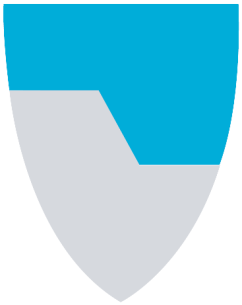 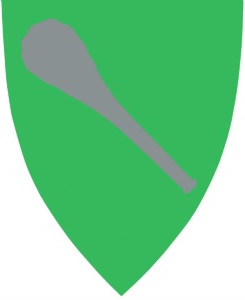 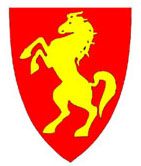 Invitasjon til ope møte om kulturminne med fokus på setermiljø og utmark i fellesområdet i Sør-Fron, Nord-Fron og Gausdalaust for Jøra, vest for Laugen og sør for VinstradalenTid	18. april 2016 kl. 19.00 Stad	Einbusalen, Dale-Gudbrands gard, HundorpDei tre kommunane har i nokre år samarbeidd om kulturminnearbeid. Dette munna ut i "Kulturminnerapport for strekningen Kittilbu-Skåbu" i 2015. Vi har nå sett i gang med eit vidare arbeid for fellesområdet aust for Jøra, vest for Laugen og sør for Vinstradalen med hovudfokus på setermiljø og kulturminne i utmark . Det er sett ned ei styringsgruppe med Jon Sylte, Gausdal kommune, Anders Nybakken, Nord-Fron kommune og Trond Halle, Sør-Fron kommune Gudbrandsdalsmusea er engasjerttil å gjera arbeidet med planen.Planen skal auke kunnskapen og forståinga av kulturminna i kommunane og gje grunnlag for formidling og synleggjering av utvalde kulturminne/område.I dette arbeidet ynskjer styringsgruppa eit godt samarbeid med grunneigarar, nærings-drivande, interessegrupper og enkeltpersonar som har kunnskap om og/eller interesse av området, bruk, utvikling og formidling av kulturminne i området. I møtet vil vi gjerne koma i god dialog med med alle interesserte.Planen skal vedtakast av kommunane, og brukast i den kommunale forvaltninga i arbeid med arealplanar, reguleringsplanar, formidlingstiltak og anna.Vi inviterer alle til å koma til møtet og gje oss innspel om området og relevante problemstillingar i dette arbeidet.Vel møtt!Jon Sylte                          Trond Halle                     Anders Nybakken